FOR IMMEDIATE RELEASE MARCH 29, 2024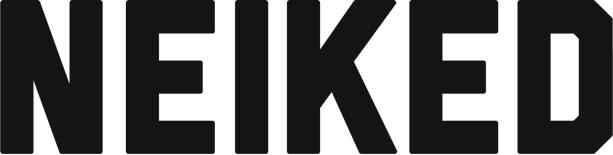 NEIKED AND MUNI LONG TEAM UP ON “THE MOVES” FEATURING ROCK AND ROLL HALL OF FAMER NILE RODGERSNEW SINGLE MARKS ANOTHER STANDOUT COLLABORATION FOLLOWING “YOU’RE HIRED” FEATURING AYRA STARR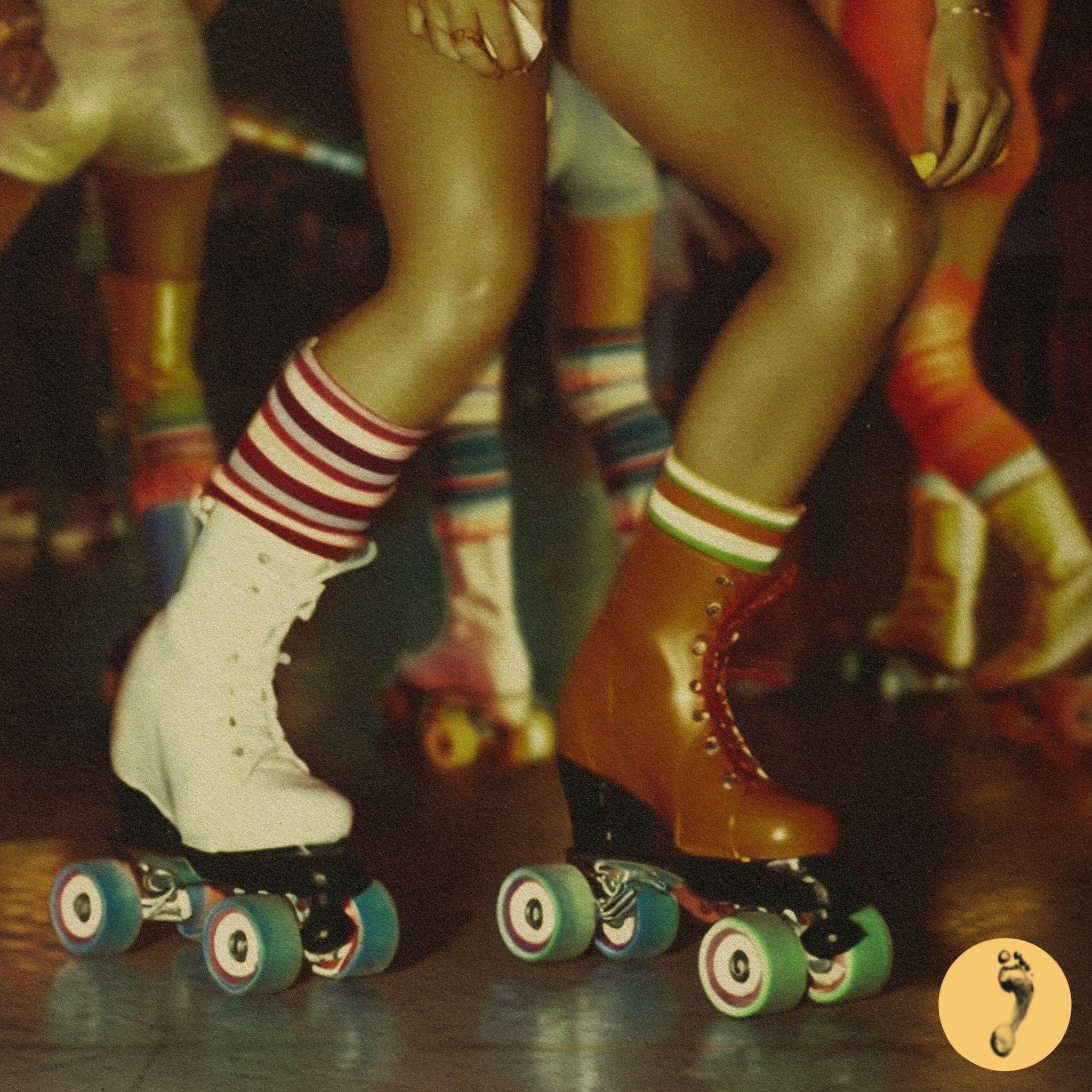 DOWNLOAD ALL PRESS ASSETSSwedish platinum-certified pop producer/artist duo, NEIKED teams up with GRAMMY-Winning R&B hitmaker Muni Long and iconic Rock and Roll Hall of Famer Nile Rodgers on the upbeat, funk, and dance-ready track “The Moves.”“Imagine you enter a broken time machine that takes you back and forth between the future and the past… you meet Muni Long and Nile Rodgers along the way then add some feel-good energy and you get “The Moves.” This song encompasses the feel-good music we all need and serves as a reminder to not take anything too serious in life and it FEELS GOOD to finally get to share it with the world.” -NEIKEDThe latest offering follows “You’re Hired,” a collaboration between NEIKED and GRAMMY-nominated Nigerian superstar Ayra Starr. The single invited Ayra Starr into the pop world of NEIKED, blending Afropop with NEIKED’s signature bassline grooves and was met with an official music video earlier this year - watch HERE. The producer and artist duo comprised of Victor Rådström and Mikael Rabus are best known for their 2X RIAA platinum-certified single, “Better Days” with Mae Muller and Polo G, the irresistibly wistful pop-funk bop that entered the top 20 of Billboard’s Hot 100 chart and amassed over 1.5 billion streams. NEIKED’s breakthrough came in 2016 with their RIAA platinum-certified single, “Sexual” featuring English singer-songwriter Dyo that amassed over 1 billion streams and landed in the top 25 of Billboard’s Hot Dance/Electronic Song chart. The hit single is globally recognized with a 3X platinum-certification in the UK, 2X platinum-certification in Australia, platinum-certification in France and more. “Sexual” was featured on their 2019 debut album, Best of Hard Drive which housed new songs alongside previously released singles. After producing Maroon 5’s 2X RIAA platinum-certified hit “What Lovers Do,” featuring SZA in 2018, NEIKED teamed up many well-known collaborators including Anne-Marie and Latto on single, “I Just Called” which includes an interpolation of a Stevie Wonder classic and has amassed nearly 90 million streams.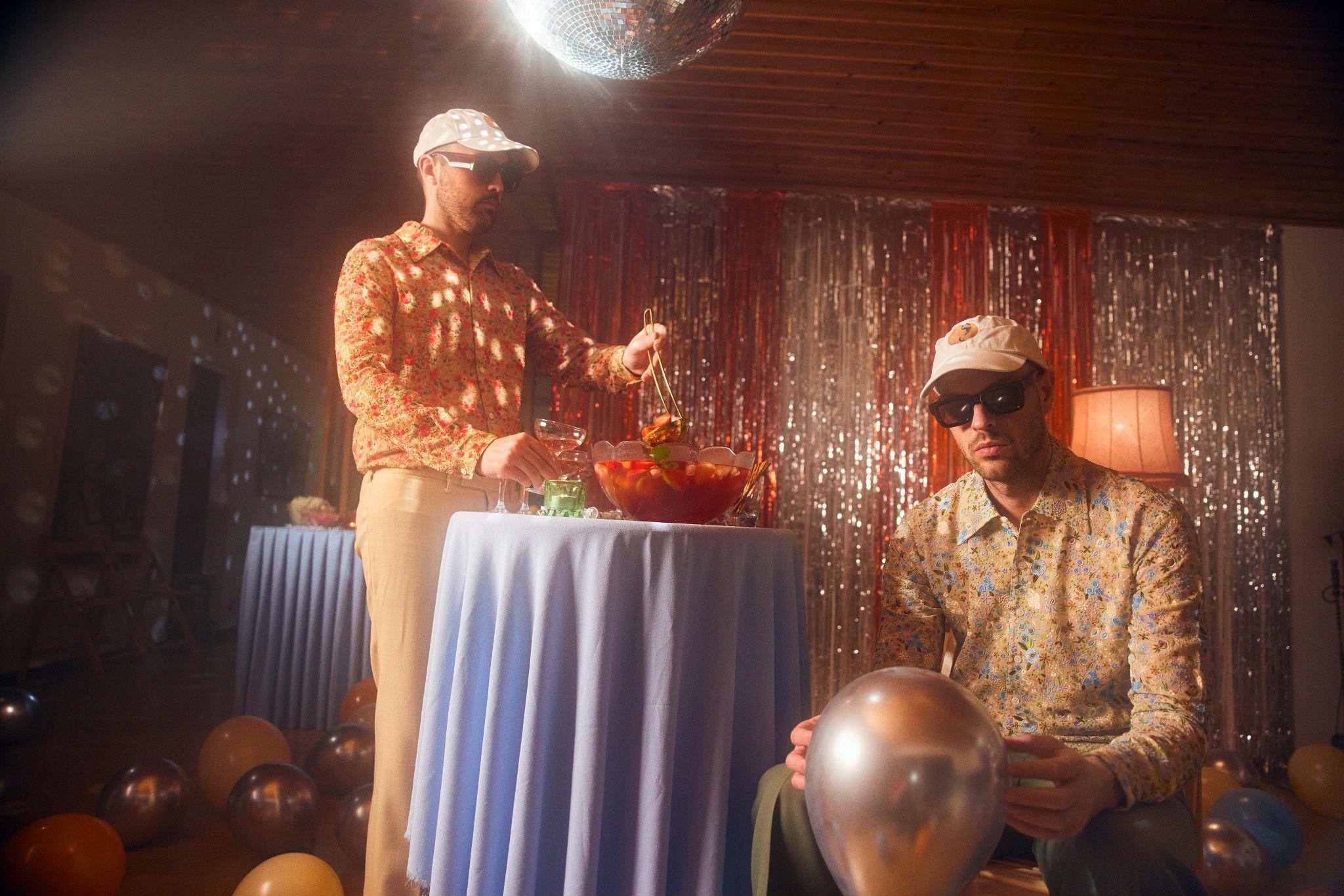 (Photo Credit: Fredrik Bengtsson) DOWNLOAD ALL PRESS ASSETS CONNECT WITH NEIKED: YOUTUBE | INSTAGRAM | X | TIKTOK | FACEBOOK | PRESS SITEPRESS CONTACT: TAYLOR APEL | TAYLOR.APEL@ATLANTICRECORDS.COM